10 апреля библиотекарь детского информационно – правового центра, провела для учащихся пятых классов школы № 1 правовой урок 
«Я – гражданин России». Библиотекарь рассказала учащимся о том, что значит быть гражданином России. В ходе урока пятиклассники вспомнили государственную символику, её значение в истории и культуре нашей Родины, познакомились с основным законом государства – Конституцией Российской Федерации, где написаны права и обязанности граждан и государства друг перед другом. Отвечая на вопросы викторины школьники показали хорошие знания в основах правовых и государственных вопросах. 

В заключение мероприятия учащиеся вместе с библиотекарем сделали вывод о том, что нужно любить свою Родину, заботиться о её процветании, знать её историю, соблюдать законы и выполнять определенные обязанности.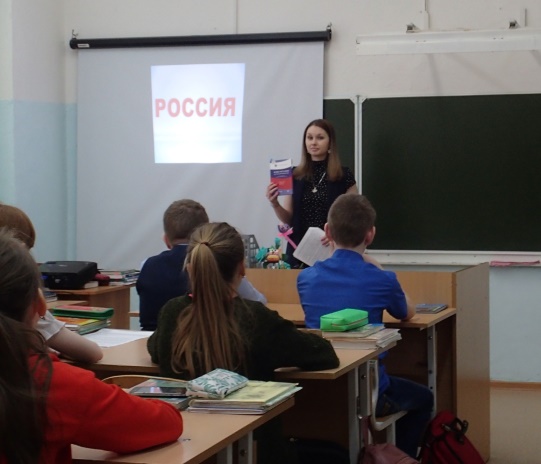 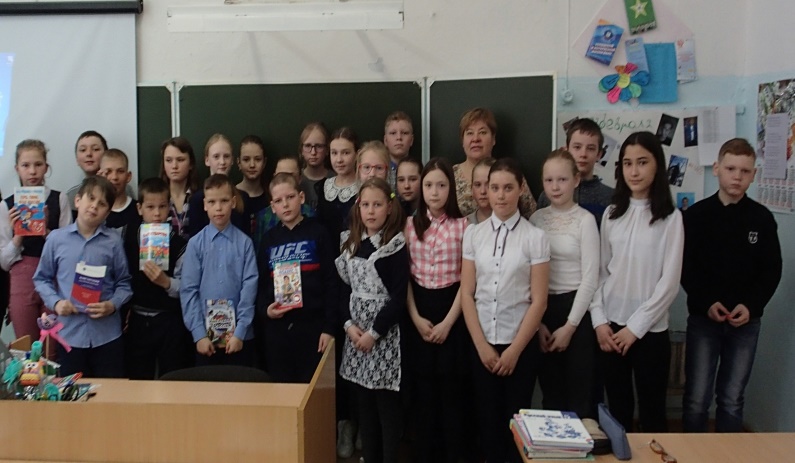 